Ideas for Venturer eveningsWeekly themed photo challenge1st April - Remote control? – Cute Pet Photos?Jamboree of the Internet – 3rd to 5th of April Join the JOTI - https://www.jotajoti.info/Fancy Dress eveningEveryone dresses up in a cool outfit or hat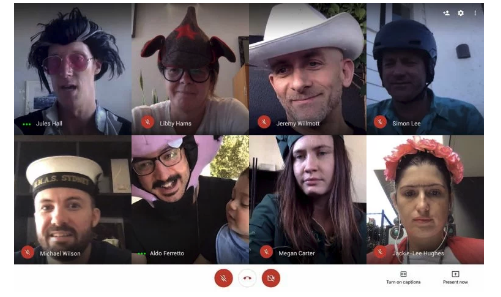 Make a weird / cool video and share with the group Use tiktok or other platform to create a video around a specific themeMurder Mystery evening – eg. https://www.mymysteryparty.com/zombie-escape-a-mystery-game/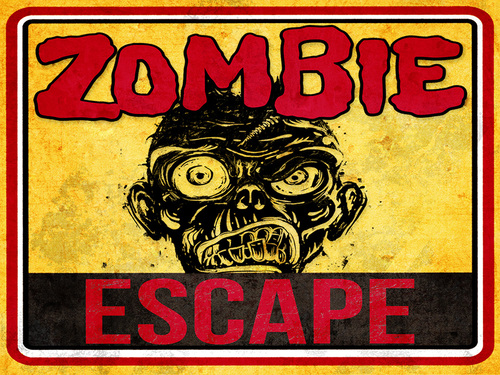 Trivia / Riddles / puzzle eveningeg. - https://www.paulsquiz.com/free-quiz-questions/complete-pub-quizzesCamp at home Create a campsite / fort in your house / garden – give the unit a virtual tour at the meetingCooking challenge Everyone makes damper, johhny cakes and apple turn over
Johhny Cakes. Make dough out of flour and water roll into round flat pieces and fry . Eat with jam and cream, Turnovers. Make as before fill with stewed apples & jam, fold dough over and cook in oven . I have tried all these at camps.Virtual sailing regattaeg - http://virtualregatta.com/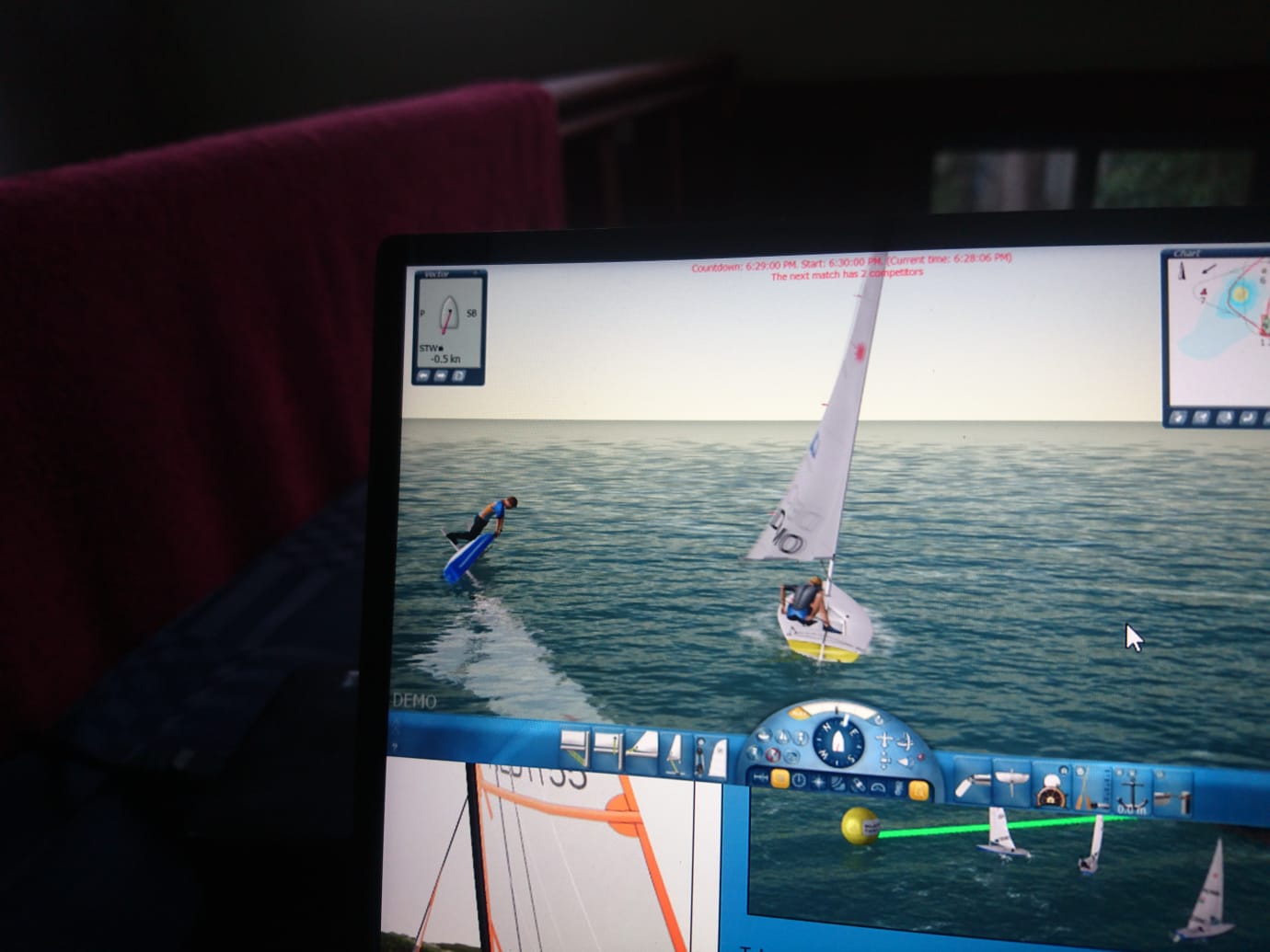 Musical instrument / band sessionEveryone plays a musical item for the unitWe try and play a simple song together, with everyone jamming Understanding Fossil’s RoverFossil provides a tour of his Rover – how it works, how to drive itBest at home sailing recreation Build your best sailing simulator, and take a video of you sailing in itCreate a Rube Goldberg machine in your home / back yard and video itSome ideas and mechanics - https://www.youtube.com/watch?v=MgDF1tyoOvUInspiration videos - https://www.youtube.com/results?search_query=basic+rube+goldberg+machineGood inspirations - https://www.youtube.com/watch?v=qybUFnY7Y8w https://www.youtube.com/watch?v=dsZP0iSWj_A  (Joseph’s machines) 9. Home treasure hunt / scavenger hunt Organiser shares a list, everyone has 20 minutes to find as many of the items as possible Semaphore Challenge– 2 teams have to send a message in semaphore, 2 teams have to interpret it. Interesting sailing knots Learn how to do a monkey’s fist, whippings, and other knots – everyone finds rope they can use for the evening 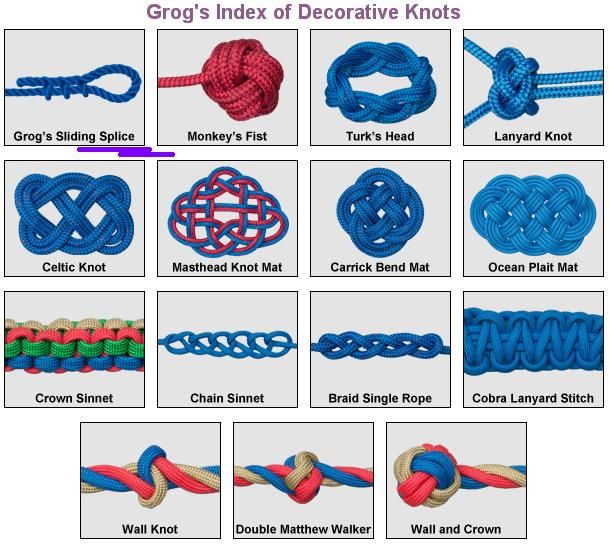 Create / find a dance and teach it to the unit, so the unit can Zoom dance to it https://www.linkedin.com/feed/update/urn:li:activity:6650565673162547200/Baby photo competition – everyone sends a baby photo to the organizer – then have to work out who is who Design a Unit t-shirt – everyone designs a unit shirt, either individually or using online collaboration tools. Unit votes on which one gets made